от 26 января 2023 года										  № 77О внесении изменений в постановление администрации городского округа
 город Шахунья Нижегородской области от 27.10.2021 № 1234 «О создании межведомственной комиссии по реализации государственной программы «Оказание содействия добровольному переселению в Нижегородскую область соотечественников, проживающих за рубежом, на 2021-2025 годы» в городском округе город Шахунья Нижегородской области»В связи с кадровыми изменениями администрация городского округа город Шахунья Нижегородской области  п о с т а н о в л я е т : В постановление администрации городского округа город Шахунья Нижегородской области от 27.10.2021 № 1234 «О создании межведомственной комиссии по реализации государственной программы «Оказание содействия добровольному переселению в Нижегородскую область соотечественников, проживающих за рубежом, на 2021-2025 годы» в городском округе город Шахунья Нижегородской области» внести следующие изменения:Состав межведомственной комиссии по реализации государственной программы «Оказание содействия добровольному переселению в Нижегородскую область соотечественников, проживающих за рубежом, на 2021-2025 годы» в городском округе город Шахунья Нижегородской области изложить в новой редакции согласно приложению к настоящему постановлению.Настоящее постановление вступает в силу с момента его опубликования на официальном сайте администрации городского округа город Шахунья Нижегородской области и в районной газете «Знамя труда».     3. Управлению делами администрации городского округа город Шахунья обеспечить размещение данного постановления на официальном сайте администрации городского округа город Шахунья Нижегородской области и в районной газете «Знамя труда».         4. Контроль за исполнением настоящего постановления возложить на заместителя главы администрации, начальника управления по работе с территориями и благоустройству администрации городского округа город Шахунья Нижегородской области Софронова Ю.А.Глава местного самоуправлениягородского округа город Шахунья							   О.А.ДахноПриложениек постановлению администрации городского округа город Шахунья Нижегородской областиот 26.01.2023 г. № 77СОСТАВмежведомственной комиссии по реализации государственной программы 
«Оказание содействия добровольному переселению в Нижегородскую область соотечественников, проживающих за рубежом, на 2021-2025 годы»в городском округе город Шахунья Нижегородской области(далее – Комиссия)Софронов Ю.А. – заместитель главы администрации, начальник управления по работе с территориями и благоустройству администрации городского округа город Шахунья Нижегородской области, председатель Комиссии;Киселева Л.А. – начальник отдела жилищной политики администрации городского округа город Шахунья Нижегородской области, заместитель председателя Комиссии;Федяева Н.Н. – консультант отдела жилищной политики администрации городского округа город Шахунья Нижегородской области, секретарь Комиссии.Члены Комиссии:Багерян А.Г. – начальник Управления образования администрации городского округа город Шахунья Нижегородской области;Белов А.В. – начальник юридического отдела администрации городского округа город Шахунья Нижегородской области;Крутцов Н.П. – начальник отдела экономики, прогнозирования и инвестиционной политики администрации городского округа город Шахунья Нижегородской области;Кириллова Г.А. – начальник отделения по вопросам миграции отдела МВД России по г. Шахунья, капитан полиции (по согласованию);Лаптева Л.И. – кадровый консультант Шахунского отделения ГКУ НО «НЦЗН» (по согласованию);Зеленцова Е.А. – заместитель директора ГКУ НО «Управление социальной защиты населения городского округа город Шахунья» (по согласованию);Лугина М.А. – врач организационно-методического кабинета ГБУЗ НО «Шахунская ЦРБ» (по согласованию)._________________________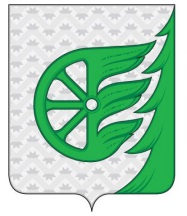 Администрация городского округа город ШахуньяНижегородской областиП О С Т А Н О В Л Е Н И Е